Lesson 2 Practice ProblemsThe measure of angle  is 56 degrees. What is the measure of angle ?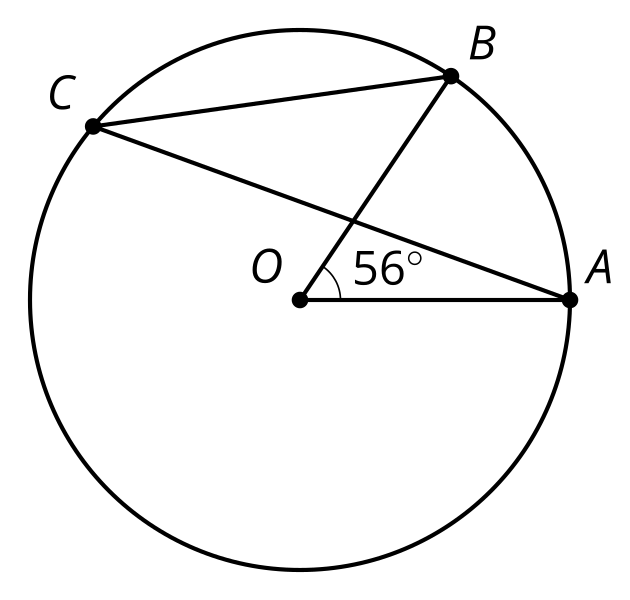 Explain the difference between central and inscribed angles. What is the measure of the arc from  to  that does not pass through ?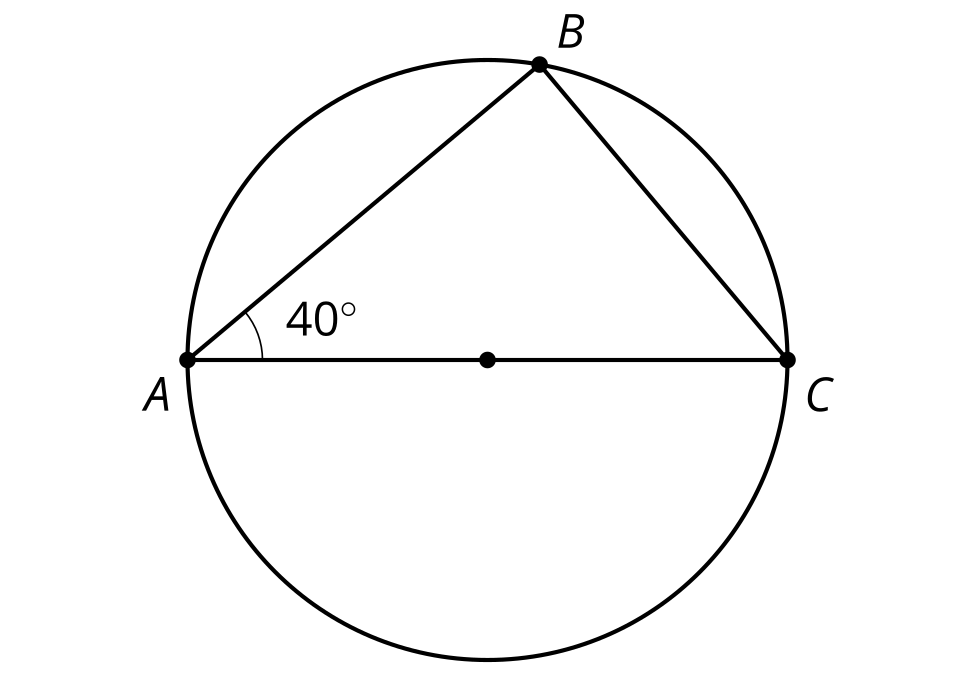 160 degrees140 degrees100 degrees90 degreesFind the values of  and .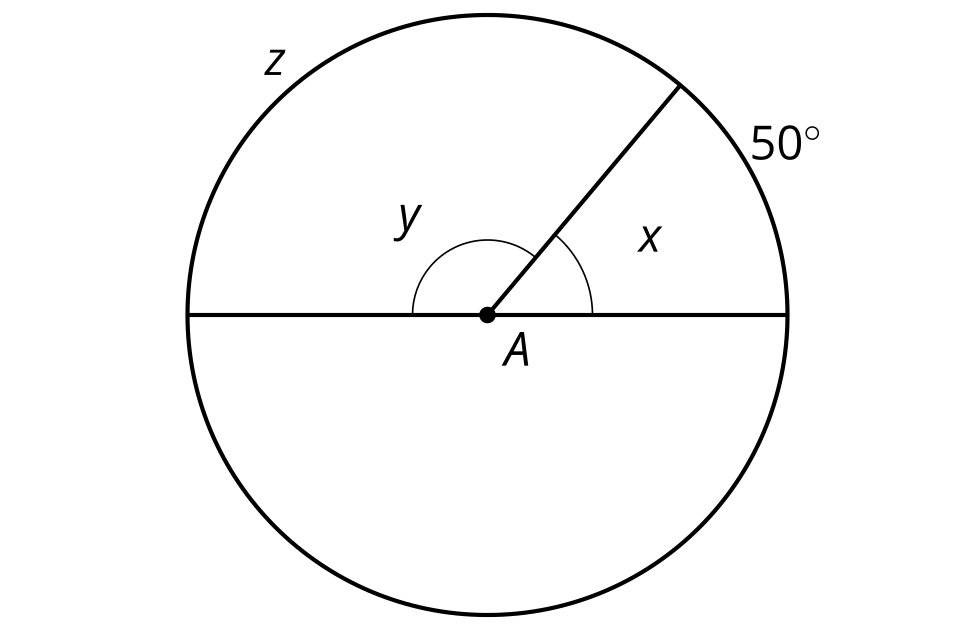 (From Unit 7, Lesson 1.)Match the vocabulary term with the label.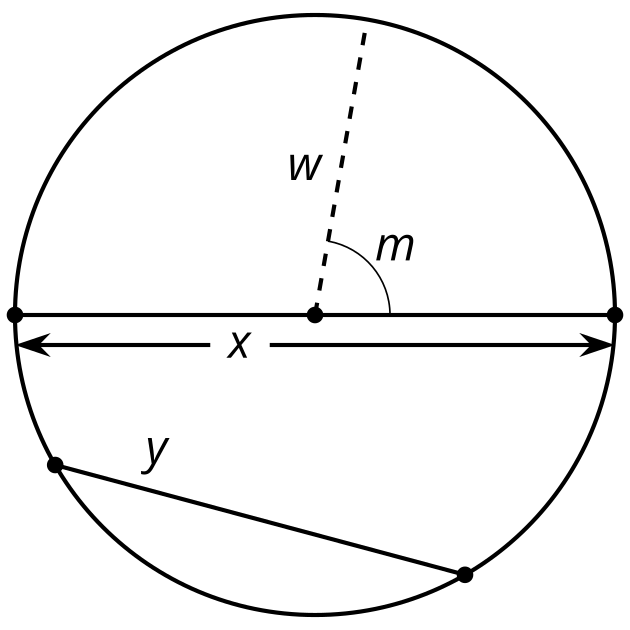 chord that is not a diameterdiameterradiuscentral anglemwxy(From Unit 7, Lesson 1.)Triangle  has vertices at  and . What is the point of intersection of its medians?(From Unit 6, Lesson 16.)The rule  takes a line to a perpendicular line. Select  another rule that takes a line to a perpendicular line. (From Unit 6, Lesson 11.)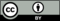 © CC BY 2019 by Illustrative Mathematics®